ЧЁВАШ РЕСПУБЛИКИШУПАШКАР МУНИЦИПАЛЛЁ ОКРУГ,Н ТЕРРОРА ХИР,= К,РЕШКЕНКОМИССИЧЁВАШ РЕСПУБЛИКИШУПАШКАР МУНИЦИПАЛЛЁ ОКРУГ,Н ТЕРРОРА ХИР,= К,РЕШКЕНКОМИССИ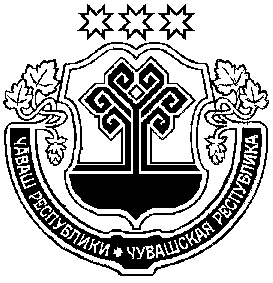 ЧУВАШСКАЯ РЕСПУБЛИКААНТИТЕРРОРИСТИЧЕСКАЯ КОМИССИЯВ ЧЕБОКСАРСКОМ МУНИЦИПАЛЬНОМ ОКРУГЕПРОТОКОЛ  № 3ПРОТОКОЛ  № 3ПРОТОКОЛ  № 3ПРОТОКОЛ  № 3ПРОТОКОЛ  № 3п. Кугесип. Кугесип. Кугеси                                             29.09.202313 ч. 00 мин.                                             29.09.202313 ч. 00 мин.Председательствовал: временно исполняющий полномочия главы Чебоксарского                                       муниципального округа В.Б. МихайловПредседательствовал: временно исполняющий полномочия главы Чебоксарского                                       муниципального округа В.Б. МихайловПредседательствовал: временно исполняющий полномочия главы Чебоксарского                                       муниципального округа В.Б. МихайловПредседательствовал: временно исполняющий полномочия главы Чебоксарского                                       муниципального округа В.Б. МихайловПредседательствовал: временно исполняющий полномочия главы Чебоксарского                                       муниципального округа В.Б. МихайловПрисутствовали:Члены комиссии:Владимиров А.С., Караваев О.В., Порфирьев О.С., Дулькин В.А., Гельметдинов Р.Г., Кириллова Е.В.Владимиров А.С., Караваев О.В., Порфирьев О.С., Дулькин В.А., Гельметдинов Р.Г., Кириллова Е.В.Владимиров А.С., Караваев О.В., Порфирьев О.С., Дулькин В.А., Гельметдинов Р.Г., Кириллова Е.В.Владимиров А.С., Караваев О.В., Порфирьев О.С., Дулькин В.А., Гельметдинов Р.Г., Кириллова Е.В.Приглашенные:Пахомов А.Л., Веселова М.Ю., Антонова Е.Н.,Пахомов А.Л., Веселова М.Ю., Антонова Е.Н.,Пахомов А.Л., Веселова М.Ю., Антонова Е.Н.,Пахомов А.Л., Веселова М.Ю., Антонова Е.Н.,I. О ходе реализации установок Председателя Национального антитеррористического комитета «О дополнительных антитеррористических мерах в условиях проведения специальной военной операции»I. О ходе реализации установок Председателя Национального антитеррористического комитета «О дополнительных антитеррористических мерах в условиях проведения специальной военной операции»I. О ходе реализации установок Председателя Национального антитеррористического комитета «О дополнительных антитеррористических мерах в условиях проведения специальной военной операции»I. О ходе реализации установок Председателя Национального антитеррористического комитета «О дополнительных антитеррористических мерах в условиях проведения специальной военной операции»I. О ходе реализации установок Председателя Национального антитеррористического комитета «О дополнительных антитеррористических мерах в условиях проведения специальной военной операции»(Пахомов А.Л.)(Пахомов А.Л.)(Пахомов А.Л.)(Пахомов А.Л.)(Пахомов А.Л.)1.1. Принять к сведению доклад инженера службы координации деятельности образования, спорта и молодёжной политики администрации Чебоксарского муниципального округа Пахомова А.Л.1.2. Управлению образования, спорта и молодежной политики администрации Чебоксарского муниципального округа (Никитина М.И.): - обеспечить контроль назначения приказами руководителей учреждений ответственных за реализацию Установок. Сводную информацию о назначенных ответственных предоставить в секретариат АТК. Срок: 20 октября 2023.-  обеспечить контроль проведения в учреждениях инструктажей по порядку действий в случае совершения теракта (закладка ВУ, подрыв, поджог, вооруженное нападение, захват заложников, применение БПЛА) с ведением журнала инструктажей. Сводную информацию о проведенных инструктажах предоставить в секретариат АТК.Срок: 20 октября 2023, далее - два раза в год, по состоянию на 1 января и 1 июля.- обеспечить контроль наличия и реализации в образовательных учреждениях планов проведения учений и тренировок по отработке действий в условиях угрозы совершения или при условном совершении террористического акта. Сводную информацию предоставить в секретариат АТК. Срок: 20 декабря 2023, далее – ежеквартально до 20 числа последнего месяца квартала.- обеспечить контроль проведения в образовательных учреждениях профилактических мероприятий по недопущению вовлечения учащихся в террористическую деятельность. Сводную информацию о проведенных в учреждениях мероприятиях предоставить в секретариат АТК. Срок: 20 декабря 2023, далее – ежеквартально до 20 числа последнего месяца квартала.1.1. Принять к сведению доклад инженера службы координации деятельности образования, спорта и молодёжной политики администрации Чебоксарского муниципального округа Пахомова А.Л.1.2. Управлению образования, спорта и молодежной политики администрации Чебоксарского муниципального округа (Никитина М.И.): - обеспечить контроль назначения приказами руководителей учреждений ответственных за реализацию Установок. Сводную информацию о назначенных ответственных предоставить в секретариат АТК. Срок: 20 октября 2023.-  обеспечить контроль проведения в учреждениях инструктажей по порядку действий в случае совершения теракта (закладка ВУ, подрыв, поджог, вооруженное нападение, захват заложников, применение БПЛА) с ведением журнала инструктажей. Сводную информацию о проведенных инструктажах предоставить в секретариат АТК.Срок: 20 октября 2023, далее - два раза в год, по состоянию на 1 января и 1 июля.- обеспечить контроль наличия и реализации в образовательных учреждениях планов проведения учений и тренировок по отработке действий в условиях угрозы совершения или при условном совершении террористического акта. Сводную информацию предоставить в секретариат АТК. Срок: 20 декабря 2023, далее – ежеквартально до 20 числа последнего месяца квартала.- обеспечить контроль проведения в образовательных учреждениях профилактических мероприятий по недопущению вовлечения учащихся в террористическую деятельность. Сводную информацию о проведенных в учреждениях мероприятиях предоставить в секретариат АТК. Срок: 20 декабря 2023, далее – ежеквартально до 20 числа последнего месяца квартала.1.1. Принять к сведению доклад инженера службы координации деятельности образования, спорта и молодёжной политики администрации Чебоксарского муниципального округа Пахомова А.Л.1.2. Управлению образования, спорта и молодежной политики администрации Чебоксарского муниципального округа (Никитина М.И.): - обеспечить контроль назначения приказами руководителей учреждений ответственных за реализацию Установок. Сводную информацию о назначенных ответственных предоставить в секретариат АТК. Срок: 20 октября 2023.-  обеспечить контроль проведения в учреждениях инструктажей по порядку действий в случае совершения теракта (закладка ВУ, подрыв, поджог, вооруженное нападение, захват заложников, применение БПЛА) с ведением журнала инструктажей. Сводную информацию о проведенных инструктажах предоставить в секретариат АТК.Срок: 20 октября 2023, далее - два раза в год, по состоянию на 1 января и 1 июля.- обеспечить контроль наличия и реализации в образовательных учреждениях планов проведения учений и тренировок по отработке действий в условиях угрозы совершения или при условном совершении террористического акта. Сводную информацию предоставить в секретариат АТК. Срок: 20 декабря 2023, далее – ежеквартально до 20 числа последнего месяца квартала.- обеспечить контроль проведения в образовательных учреждениях профилактических мероприятий по недопущению вовлечения учащихся в террористическую деятельность. Сводную информацию о проведенных в учреждениях мероприятиях предоставить в секретариат АТК. Срок: 20 декабря 2023, далее – ежеквартально до 20 числа последнего месяца квартала.1.1. Принять к сведению доклад инженера службы координации деятельности образования, спорта и молодёжной политики администрации Чебоксарского муниципального округа Пахомова А.Л.1.2. Управлению образования, спорта и молодежной политики администрации Чебоксарского муниципального округа (Никитина М.И.): - обеспечить контроль назначения приказами руководителей учреждений ответственных за реализацию Установок. Сводную информацию о назначенных ответственных предоставить в секретариат АТК. Срок: 20 октября 2023.-  обеспечить контроль проведения в учреждениях инструктажей по порядку действий в случае совершения теракта (закладка ВУ, подрыв, поджог, вооруженное нападение, захват заложников, применение БПЛА) с ведением журнала инструктажей. Сводную информацию о проведенных инструктажах предоставить в секретариат АТК.Срок: 20 октября 2023, далее - два раза в год, по состоянию на 1 января и 1 июля.- обеспечить контроль наличия и реализации в образовательных учреждениях планов проведения учений и тренировок по отработке действий в условиях угрозы совершения или при условном совершении террористического акта. Сводную информацию предоставить в секретариат АТК. Срок: 20 декабря 2023, далее – ежеквартально до 20 числа последнего месяца квартала.- обеспечить контроль проведения в образовательных учреждениях профилактических мероприятий по недопущению вовлечения учащихся в террористическую деятельность. Сводную информацию о проведенных в учреждениях мероприятиях предоставить в секретариат АТК. Срок: 20 декабря 2023, далее – ежеквартально до 20 числа последнего месяца квартала.1.1. Принять к сведению доклад инженера службы координации деятельности образования, спорта и молодёжной политики администрации Чебоксарского муниципального округа Пахомова А.Л.1.2. Управлению образования, спорта и молодежной политики администрации Чебоксарского муниципального округа (Никитина М.И.): - обеспечить контроль назначения приказами руководителей учреждений ответственных за реализацию Установок. Сводную информацию о назначенных ответственных предоставить в секретариат АТК. Срок: 20 октября 2023.-  обеспечить контроль проведения в учреждениях инструктажей по порядку действий в случае совершения теракта (закладка ВУ, подрыв, поджог, вооруженное нападение, захват заложников, применение БПЛА) с ведением журнала инструктажей. Сводную информацию о проведенных инструктажах предоставить в секретариат АТК.Срок: 20 октября 2023, далее - два раза в год, по состоянию на 1 января и 1 июля.- обеспечить контроль наличия и реализации в образовательных учреждениях планов проведения учений и тренировок по отработке действий в условиях угрозы совершения или при условном совершении террористического акта. Сводную информацию предоставить в секретариат АТК. Срок: 20 декабря 2023, далее – ежеквартально до 20 числа последнего месяца квартала.- обеспечить контроль проведения в образовательных учреждениях профилактических мероприятий по недопущению вовлечения учащихся в террористическую деятельность. Сводную информацию о проведенных в учреждениях мероприятиях предоставить в секретариат АТК. Срок: 20 декабря 2023, далее – ежеквартально до 20 числа последнего месяца квартала.II. О реализации мероприятий Комплексного плана противодействия идеологии терроризма, в том числе организация адресной профилактической работы среди учащихся образовательных организаций.II. О реализации мероприятий Комплексного плана противодействия идеологии терроризма, в том числе организация адресной профилактической работы среди учащихся образовательных организаций.II. О реализации мероприятий Комплексного плана противодействия идеологии терроризма, в том числе организация адресной профилактической работы среди учащихся образовательных организаций.II. О реализации мероприятий Комплексного плана противодействия идеологии терроризма, в том числе организация адресной профилактической работы среди учащихся образовательных организаций.II. О реализации мероприятий Комплексного плана противодействия идеологии терроризма, в том числе организация адресной профилактической работы среди учащихся образовательных организаций.(Веселова М.Ю.)(Веселова М.Ю.)(Веселова М.Ю.)(Веселова М.Ю.)(Веселова М.Ю.)2.1. Принять к сведению доклад заведующая сектором по организации деятельности комиссии по делам несовершеннолетних и защите их прав Веселовой М.Ю. 2.2. Управлению образования, спорта и молодежной политики администрации Чебоксарского муниципального округа (Никитина М.И.):- обеспечить контроль наличия в годовых планах работы учреждений воспитательных и культурно-просветительных мероприятий, направленных на развитие у детей и молодежи неприятия идеологии терроризма, экстремизма, этносепаратизма. Сводную информацию о проведенных в учреждениях мероприятиях предоставить в секретариат АТК. Срок: ежеквартально до 20 числа последнего месяца квартала.  - совместно с советником главы Чебоксарского м.о. по делам молодежи (Антонова Е.Н.) внести предложения по активизации работы по формированию в молодежной среде активной гражданской позиции, в т.ч. по созданию и распространению в сети «Интернет» материалов патриотической и антитеррористической направленности, с задействованием лидеров общественного мнения, блогеров, религиозных деятелей, родительских комитетов, общественных школьных структур.  Срок: заседание АТК в 4 квартале т. г.III. О ходе работ по паспортизации объектов подведомственных учреждений образования и культуры.2.1. Принять к сведению доклад заведующая сектором по организации деятельности комиссии по делам несовершеннолетних и защите их прав Веселовой М.Ю. 2.2. Управлению образования, спорта и молодежной политики администрации Чебоксарского муниципального округа (Никитина М.И.):- обеспечить контроль наличия в годовых планах работы учреждений воспитательных и культурно-просветительных мероприятий, направленных на развитие у детей и молодежи неприятия идеологии терроризма, экстремизма, этносепаратизма. Сводную информацию о проведенных в учреждениях мероприятиях предоставить в секретариат АТК. Срок: ежеквартально до 20 числа последнего месяца квартала.  - совместно с советником главы Чебоксарского м.о. по делам молодежи (Антонова Е.Н.) внести предложения по активизации работы по формированию в молодежной среде активной гражданской позиции, в т.ч. по созданию и распространению в сети «Интернет» материалов патриотической и антитеррористической направленности, с задействованием лидеров общественного мнения, блогеров, религиозных деятелей, родительских комитетов, общественных школьных структур.  Срок: заседание АТК в 4 квартале т. г.III. О ходе работ по паспортизации объектов подведомственных учреждений образования и культуры.2.1. Принять к сведению доклад заведующая сектором по организации деятельности комиссии по делам несовершеннолетних и защите их прав Веселовой М.Ю. 2.2. Управлению образования, спорта и молодежной политики администрации Чебоксарского муниципального округа (Никитина М.И.):- обеспечить контроль наличия в годовых планах работы учреждений воспитательных и культурно-просветительных мероприятий, направленных на развитие у детей и молодежи неприятия идеологии терроризма, экстремизма, этносепаратизма. Сводную информацию о проведенных в учреждениях мероприятиях предоставить в секретариат АТК. Срок: ежеквартально до 20 числа последнего месяца квартала.  - совместно с советником главы Чебоксарского м.о. по делам молодежи (Антонова Е.Н.) внести предложения по активизации работы по формированию в молодежной среде активной гражданской позиции, в т.ч. по созданию и распространению в сети «Интернет» материалов патриотической и антитеррористической направленности, с задействованием лидеров общественного мнения, блогеров, религиозных деятелей, родительских комитетов, общественных школьных структур.  Срок: заседание АТК в 4 квартале т. г.III. О ходе работ по паспортизации объектов подведомственных учреждений образования и культуры.2.1. Принять к сведению доклад заведующая сектором по организации деятельности комиссии по делам несовершеннолетних и защите их прав Веселовой М.Ю. 2.2. Управлению образования, спорта и молодежной политики администрации Чебоксарского муниципального округа (Никитина М.И.):- обеспечить контроль наличия в годовых планах работы учреждений воспитательных и культурно-просветительных мероприятий, направленных на развитие у детей и молодежи неприятия идеологии терроризма, экстремизма, этносепаратизма. Сводную информацию о проведенных в учреждениях мероприятиях предоставить в секретариат АТК. Срок: ежеквартально до 20 числа последнего месяца квартала.  - совместно с советником главы Чебоксарского м.о. по делам молодежи (Антонова Е.Н.) внести предложения по активизации работы по формированию в молодежной среде активной гражданской позиции, в т.ч. по созданию и распространению в сети «Интернет» материалов патриотической и антитеррористической направленности, с задействованием лидеров общественного мнения, блогеров, религиозных деятелей, родительских комитетов, общественных школьных структур.  Срок: заседание АТК в 4 квартале т. г.III. О ходе работ по паспортизации объектов подведомственных учреждений образования и культуры.2.1. Принять к сведению доклад заведующая сектором по организации деятельности комиссии по делам несовершеннолетних и защите их прав Веселовой М.Ю. 2.2. Управлению образования, спорта и молодежной политики администрации Чебоксарского муниципального округа (Никитина М.И.):- обеспечить контроль наличия в годовых планах работы учреждений воспитательных и культурно-просветительных мероприятий, направленных на развитие у детей и молодежи неприятия идеологии терроризма, экстремизма, этносепаратизма. Сводную информацию о проведенных в учреждениях мероприятиях предоставить в секретариат АТК. Срок: ежеквартально до 20 числа последнего месяца квартала.  - совместно с советником главы Чебоксарского м.о. по делам молодежи (Антонова Е.Н.) внести предложения по активизации работы по формированию в молодежной среде активной гражданской позиции, в т.ч. по созданию и распространению в сети «Интернет» материалов патриотической и антитеррористической направленности, с задействованием лидеров общественного мнения, блогеров, религиозных деятелей, родительских комитетов, общественных школьных структур.  Срок: заседание АТК в 4 квартале т. г.III. О ходе работ по паспортизации объектов подведомственных учреждений образования и культуры.(Пахомов А.Л., Кириллова Е.В.)(Пахомов А.Л., Кириллова Е.В.)(Пахомов А.Л., Кириллова Е.В.)(Пахомов А.Л., Кириллова Е.В.)(Пахомов А.Л., Кириллова Е.В.)3.1 Принять к сведению доклады инженера службы координации деятельности образования, спорта и молодёжной политики администрации Чебоксарского муниципального округа (Пахомов А.Л.) и начальника отдела культуры, туризма и социального развития (Кириллова Е.В.)3.2. Управлению образования, спорта и молодежной политики администрации Чебоксарского муниципального округа (Никитина М.И.):- создать комиссию и провести паспортизацию объектов образования после капитального ремонта.Срок: декабрь 2023 г.3.3. Отделу культуры, туризма и социального развития (Кириллова Е.В.):- завершить паспортизацию объектов культуры. Срок: 20.10.20233.1 Принять к сведению доклады инженера службы координации деятельности образования, спорта и молодёжной политики администрации Чебоксарского муниципального округа (Пахомов А.Л.) и начальника отдела культуры, туризма и социального развития (Кириллова Е.В.)3.2. Управлению образования, спорта и молодежной политики администрации Чебоксарского муниципального округа (Никитина М.И.):- создать комиссию и провести паспортизацию объектов образования после капитального ремонта.Срок: декабрь 2023 г.3.3. Отделу культуры, туризма и социального развития (Кириллова Е.В.):- завершить паспортизацию объектов культуры. Срок: 20.10.20233.1 Принять к сведению доклады инженера службы координации деятельности образования, спорта и молодёжной политики администрации Чебоксарского муниципального округа (Пахомов А.Л.) и начальника отдела культуры, туризма и социального развития (Кириллова Е.В.)3.2. Управлению образования, спорта и молодежной политики администрации Чебоксарского муниципального округа (Никитина М.И.):- создать комиссию и провести паспортизацию объектов образования после капитального ремонта.Срок: декабрь 2023 г.3.3. Отделу культуры, туризма и социального развития (Кириллова Е.В.):- завершить паспортизацию объектов культуры. Срок: 20.10.20233.1 Принять к сведению доклады инженера службы координации деятельности образования, спорта и молодёжной политики администрации Чебоксарского муниципального округа (Пахомов А.Л.) и начальника отдела культуры, туризма и социального развития (Кириллова Е.В.)3.2. Управлению образования, спорта и молодежной политики администрации Чебоксарского муниципального округа (Никитина М.И.):- создать комиссию и провести паспортизацию объектов образования после капитального ремонта.Срок: декабрь 2023 г.3.3. Отделу культуры, туризма и социального развития (Кириллова Е.В.):- завершить паспортизацию объектов культуры. Срок: 20.10.20233.1 Принять к сведению доклады инженера службы координации деятельности образования, спорта и молодёжной политики администрации Чебоксарского муниципального округа (Пахомов А.Л.) и начальника отдела культуры, туризма и социального развития (Кириллова Е.В.)3.2. Управлению образования, спорта и молодежной политики администрации Чебоксарского муниципального округа (Никитина М.И.):- создать комиссию и провести паспортизацию объектов образования после капитального ремонта.Срок: декабрь 2023 г.3.3. Отделу культуры, туризма и социального развития (Кириллова Е.В.):- завершить паспортизацию объектов культуры. Срок: 20.10.2023IV. О ходе выполнения решений заседаний антитеррористической комиссии муниципального округа за 1 полугодие 2023 годаIV. О ходе выполнения решений заседаний антитеррористической комиссии муниципального округа за 1 полугодие 2023 годаIV. О ходе выполнения решений заседаний антитеррористической комиссии муниципального округа за 1 полугодие 2023 годаIV. О ходе выполнения решений заседаний антитеррористической комиссии муниципального округа за 1 полугодие 2023 годаIV. О ходе выполнения решений заседаний антитеррористической комиссии муниципального округа за 1 полугодие 2023 года(Дулькин В.А.)4.1. Принять к сведению информацию секретаря АТК Чебоксарского муниципального округа (Дулькин В.А.)(Дулькин В.А.)4.1. Принять к сведению информацию секретаря АТК Чебоксарского муниципального округа (Дулькин В.А.)(Дулькин В.А.)4.1. Принять к сведению информацию секретаря АТК Чебоксарского муниципального округа (Дулькин В.А.)(Дулькин В.А.)4.1. Принять к сведению информацию секретаря АТК Чебоксарского муниципального округа (Дулькин В.А.)(Дулькин В.А.)4.1. Принять к сведению информацию секретаря АТК Чебоксарского муниципального округа (Дулькин В.А.)